MaricopaNursing-Mesa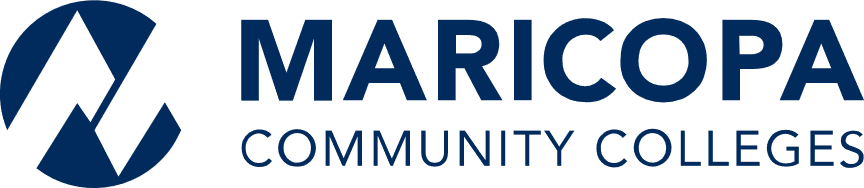 Program Pre/co requisitesYou must have everything in yellow completed to submit your MaricopaNursing application (get on waitlist):Nursing Application…found at http://www.nursing.maricopa.edu/Level One Fingerprint Clearance Card- application process    NEEDHESI-A2 Entrance test scores: 80 % in English and 75% in Math NEED***As of December 23, 2021 you will need to either have your CNA or LNA. Or you can take the Nurse Assistant course (NUR158) at Mesa. Before you can submit your Nursing application. NEED***If above courses were not taken at Mesa Community College you will need your official transcripts mailed to Mesa Community College *** (Must be mailed institution to institution)            Mesa Community College
            1833 W Southern Ave
            Mesa, AZ 85202**Only regionally accredited College transcripts are accepted**Pre-Requisites: To submit nursing applicationPre-Requisites: To submit nursing applicationPre-Requisites: To submit nursing applicationPre-Requisites: To submit nursing applicationPre-Requisites: To submit nursing applicationPre-Requisites: To submit nursing applicationCHM130+130LLFundamental Chemistry or one year HS chem. with lab0 - 4BIO 181PRE-REQ for BIO 201BIO201Human Anatomy and Physiology I4ENG101First Year Composition3MAT141/142/146College Mathematics OR higher 3-5Co-Requisites:Co-Requisites:Co-Requisites:Co-Requisites:Co-Requisites:Co-Requisites:BIO202Human Anatomy and Physiology II4BIO205Microbiology 4HUMHumanities Elective  -2-3CRE101  Critical and Evaluative Reading or Test Exempt0-3PSY101Introduction to Psychology3ENG102First Year Composition II3